Student Application for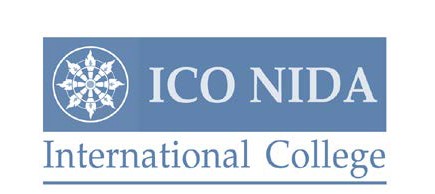 Admission to Graduate ProgramIn order for this application to be effective the applicant must sign and include all documentation requested.Please return your completed application form and documentation to ICO NIDA Students Admissions Department or to the ICO NIDA’s authorized representative in China (NO503, Beijing University Yanyuan Building, NO151 Zhongguancun North Street, Haidian Beijing, China.Students Admissions Department, International College of NIDA (ICO NIDA) 118 Moo3, Serithai Road, Klong-Chan, Bangkapi, Bangkok 10240 THAILAND.For more information please visit www.ico.nida.ac.th or email iconida_apply@nida.ac.thTitle:   □ Mr.    □ Ms.    □ Mrs.    □ Other                                                                                                                                                                                First name:                                                                                                   Middle name:                                                                                 Surname:                                                                                                       Preferred Name:                                                                                                     Gender:        □ Female        □ MaleDate of Birth:                         /                            /                                     Email Address:                                                                                                                                                                              Home Phone:                                                 Business:                                        Mobile:                                                                                                 Mailing/Postal Address:Permanent/Home Address:If your Permanent/Home Address is the same as your Mailing/Postal Address please write “As Above”Please indicate one program preference, for program details please refer to ICO NIDA website at   www.ico.nida.ac.thMaster  (Management)Entrepreneurship ManagementInternational Business ManagementFinancial ManagementAccounting ManagementHuman Capital ManagementMarketing ManagementPreferred classes	□   Regular Program (Weekdays) Preferred study plan	□   Plan A (Thesis Plan) Preferred double/exchange program aboard     □   YesPh.D.  (Management)Weekend ProgramPlan B (Independent Study)Noa) In what country were you born?                                                                                                                                                                                                     b) What country are you a citizen?                                                                                                                                                                                                      c) What is your nationality?                                                                                                                                                                                                                  Please provide a certified true copy of your visa documentation including both the photo and current visa information pages.a) Is English your first language?	□ Yes	□ No	(If “yes” please go to the next section)b) Were your undergraduate studies conducted in English?	□ Yes	□ No	(If “yes”, please provide a certified true copy of evidence)c) Have you taken an English Language proficiency test in the last 2 years?	□ Yes	□ No(If “yes”, please provide name of the test                                     Score                                                       and a certified true copy of evidence)Please write a short paragraph (300-500 words) on why you wish to undertake the program and why should ICO NIDA choose you (Attach a separate page outing your reasons)	ORSend a short video (1-2 minutes) on why you wish to undertake the program and why should ICO NIDA choose you (You can attach YouTube linkor CD outing your reasons) (YouTube link:                                                                                                                                                                                      )Authorized representative in China      Search engine	□ ICO NIDA website	□ Newsletter/Newspaper    □ Brochure	□ Poster	□ Educational events	□ Educational agentEmployer	□ Colleagues	□ Friends	□ NIDA’s Students	□ others (Please specify)                                                                                         I declare that the information submitted is correct and complete. I authorize ICO NIDA to obtain information concerning my academic record from any school, university or other institution attended by me. I agree to inform ICO NIDA promptly should I be excluded, suspended or expelled from any tertiary institution during the period of my enrolment at the University. I consent to the collection, storage and disclosure of information concerning any acts of record falsification or other irregular acts in relation to my academic record. I acknowledge that ICO NIDA may vary or reverse any decision made on the basis of incorrect or incomplete information supplied by me.Signature of Applicant:                                                                                                                                                                                                                             Name in full:                                                                                                                                                                                                                                               Date:                                                                                                                                                                                                                                                            Year of GraduationName of Award/ProgramMain Field of Study (majors)InstitutionYears EmployedDescription of PositionEmployerFull or Part TimeFamily Contact Name / Employer / PositionContact Details